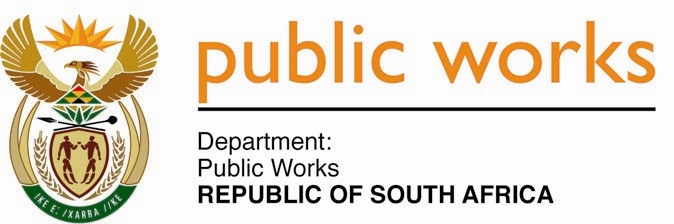 MINISTRY PUBLIC WORKS AND INFRASTRUCTUREREPUBLIC OF SOUTH AFRICA Department of Public Works l Central Government Offices l 256 Madiba Street l Pretoria l Contact: +27 (0)12 406 2034 l +27 (0)12 406 1224Private Bag X9155 l CAPE TOWN, 8001 l RSA 4th Floor Parliament Building l 120 Plain Street l CAPE TOWN l Tel: +27 21 468 6900 Fax: +27 21 462 4592 www.publicworks.gov.za NATIONAL ASSEMBLYWRITTEN REPLYQUESTION NUMBER:					        	1048 [NW2202E]INTERNAL QUESTION PAPER NO.:				17DATE OF PUBLICATION:					        	20 SEPTEMBER 2019DATE OF REPLY:						           14 OCTOBER 20191048.	Mr. W F Faber (DA) asked the Minister of Public Works and Infrastructure:(1)	What is the total square meterage of the Acacia Park parliamentary village;(2)	whether her department intends transferring the village to the City of Cape Town for housing development purposes since it already has an operating school, pre-school and sport and recreation facilities; if not, what is the position in this regard; if so, what are the relevant details?	NW2202E ______________________________________________________________________REPLY:The Minister of Public Works and Infrastructure: The total square meterage of the Acacia Park Parliamentary Village is 28,2853 hectares.Acacia Park is currently used by members of Parliament and Sessional officials.